久等了！美团点评2019校园招聘内推网申全面启动同学们期待已久的美团2019校园招聘内推&网申全面正式启动啦！赶快搬个小板凳，准备接收攻略~面向人群：2019届应届毕业生（毕业时间：2018年12月-2019年12月）内推/网申开放期：2018年8月6日-2018年10月20日宣讲会安排华中科技大学      9月10日 14:00 国际学术交流中心1号楼报告厅哈尔滨工业大学    9月10日 18:30 学生活动中心416南京大学          9月17日 18:30 仙林校区十食堂三楼就业中心302清华大学          9月20日 19:00 职业发展中心新东方报告厅电子科技大学      9月25日 19:00 清水河校区活动中心二楼圆厅（九洲厅）西安电子科技大学  待定北京邮电大学      待定厦门大学          待定招聘岗位技术类、 产品类、 设计类、风控类、BI类、职能类等,（职位更新和职位描述请关注校招官网，职能类职位09月03日上线）以下职位热招：后台开发、测试开发、Web前端、Android开发、ios开发、数据开发等招聘流程简历投递→在线笔试→面试→录用→入职如何网申PC端：校招官网 https://campus.meituan.com/jobs?jobType=1&pageNo=1&utm_source=BBS移动端 ：关注“美团点评招聘”微信公众号，进入左下方“校园招聘”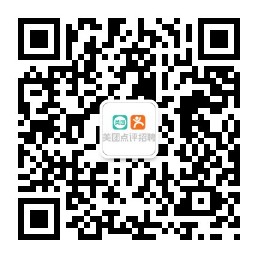 如何内推1、捕获在美团点评工作/实习的学长/学姐/各路旁友2、卖个萌撒个娇要个【码】3、扫码投递并根据提示前往PC端完善简历（一定要完善简历哦！）内推好处多，有【码】无压力1、简历免筛选，直接进笔试。2、优秀简历有机会进入直面环节。笔试安排第一批09月06日19:00-21:0009月04日12:00前未参加面试的同学第二批10月09日19:00-21:0009月04日12:00后-10月07日12:00前未参加面试的同学第三批10月22日19:00-21:0010月07日12:00后-10月20日24:00前未参加面试的同学宣讲会北京、上海、南京、武汉、西安、成都、哈尔滨、厦门（具体行程请以官网更新为准）面试安排第一批  08月16日-09月05日  北京/上海/成都/厦门/深圳第二批  09月06日-09月30日  北京/上海/武汉/哈尔滨/南京/西安/成都第三批  10月09日-10月26日  北京/上海/厦门TIPS：1. 以上实际面试安排请以实际通知为准；2. 请关注各城市面试行程安排并尽早投递简历，若网申已错过所在城市面试时间，可参加视频面试或就近选择其他城市进行面试。更多美团点评2019校园招聘信息，请关注美团点评招聘公众号/官网网站信息发布，期待您与我们一起无畏挑战、极速成长~